Publicado en Gipuzkoa el 30/09/2022 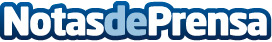 El fabricante de software SPYRO afianza su posición y reúne a 200 profesionales en su XXII Congreso celebrado hoy en DonostiaSPYRO Software, compañía guipuzcoana con más de 35 años de andadura, prevé crecer un 13% en 2022 y mantener la inversión del 15% de su facturación en I+D. Lo hará apostando por desarrollos que faciliten la gestión empresarial de las compañías y su compatibilidad con otros sistemas aprovechando las nuevas posibilidades que brindan las tecnologíasDatos de contacto:SPYRO Comunicación943223750Nota de prensa publicada en: https://www.notasdeprensa.es/el-fabricante-de-software-spyro-afianza-su Categorias: País Vasco E-Commerce Software Ciberseguridad Recursos humanos Innovación Tecnológica http://www.notasdeprensa.es